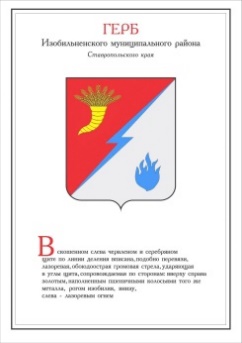 ДУМА ИЗОБИЛЬНЕНСКОГО городского округаСТАВРОПОЛЬСКОГО КРАЯПЕРВОГО СОЗЫВАРЕШЕНИЕ21 августа 2020 года                   г. Изобильный                                №419О Порядке выплаты денежной компенсации стоимости санаторной путевки муниципальным служащим органов местного самоуправления Изобильненского городского округа Ставропольского краяВ соответствии с Законом Ставропольского края от 24 декабря 2007 года №78-кз «О некоторых вопросах муниципальной службы в Ставропольском крае», постановлением Правительства Ставропольского края от 21 августа 2003 года №158-п «Об утверждении Положения о выплате денежной компенсации стоимости санаторной путевки лицам, замещающим государственные должности Ставропольского края, государственным гражданским служащим Ставропольского края», решением Думы Изобильненского городского округа Ставропольского края от 27 октября 2017 года №33             «Об утверждении Положения о муниципальной службе в органах местного самоуправления Изобильненского городского округа Ставропольского края», статьей 30 Устава Изобильненского городского округа Ставропольского краяДума Изобильненского городского округа Ставропольского краяРЕШИЛА:1. Утвердить Порядок выплаты денежной компенсации стоимости санаторной путевки муниципальным служащим органов местного самоуправления Изобильненского городского округа Ставропольского края согласно приложению.2. Настоящее решение вступает в силу после дня его официального опубликования (обнародования).от 21 декабря 2018 года Порядок выплаты денежной компенсации стоимости санаторной путевки муниципальным служащим органов местного самоуправления Изобильненского городского округа Ставропольского края 1. Настоящий Порядок выплаты денежной компенсации стоимости санаторной путевки муниципальным служащим органов местного самоуправления Изобильненского городского округа Ставропольского края (далее - Порядок) определяет процедуру выплаты денежной компенсации стоимости санаторной путевки муниципальным служащим аппарата Думы Изобильненского городского округа Ставропольского края, Контрольно-счетного органа Изобильненского городского округа Ставропольского края, администрации Изобильненского городского округа Ставропольского края (далее - муниципальные служащие).2. Муниципальному служащему выплачивается денежная компенсация стоимости санаторной путевки (далее - денежная компенсация), за исключением санаторной путевки, оплаченной полностью или частично за счет средств обязательного социального страхования, в следующем порядке:муниципальному служащему, замещающему должность муниципальной службы высшей группы - 75 процентов от ежегодно устанавливаемого Правительством Ставропольского края размера стоимости путевки (далее - стоимость путевки);муниципальному служащему, замещающему должность муниципальной службы главной группы, - 50 процентов стоимости путевки;муниципальному служащему, замещающему должность муниципальной службы иной группы, - 30 процентов стоимости путевки.В случае если муниципальный служащий в текущем календарном году замещал различные должности муниципальной службы, выплата денежной компенсации производится пропорционально отработанному времени по каждой замещаемой должности.3. Выплата денежной компенсации муниципальному служащему осуществляется один раз в календарном году при предоставлении ежегодного основного оплачиваемого отпуска и (или) дополнительного оплачиваемого отпуска (далее - отпуск), а также в иных случаях, предусмотренных коллективным договором, за исключением случаев, указанных в пунктах 4 - 6 настоящего Порядка.При делении отпуска на части денежная компенсация выплачивается при предоставлении любой части отпуска по заявлению муниципального служащего.4. Муниципальному служащему, принятому в орган местного самоуправления Изобильненского городского округа Ставропольского края (далее – орган местного самоуправления), переведенному на другую должность в органе местного самоуправления в соответствующем календарном году, выплата денежной компенсации производится при предоставлении отпуска, либо, в случае его неиспользования, в декабре текущего года пропорционально отработанному времени, за исключением случая, когда денежная компенсация за текущий календарный год в полном объеме ему была выплачена по прежней должности, замещавшейся им в этом, либо в другом органе местного самоуправления.5. Муниципальному служащему, использовавшему в течение календарного года отпуск и не получившему выплату денежной компенсации, либо не использовавшему в течение календарного года отпуск, в случае если его предоставление могло неблагоприятно отразиться на нормальном ходе работы органа местного самоуправления, выплата денежной компенсации производится на основании его заявления в декабре текущего года в полном объеме.6. Муниципальному служащему, не использовавшему отпуск и увольняющемуся до окончания календарного года, денежная компенсация выплачивается пропорционально отработанному времени, за исключением случаев увольнения, предусмотренных пунктами 3, 5, 6, 7, 11 статьи 81 Трудового кодекса Российской Федерации, пунктом 5 статьи 18 и пунктами 3 и 4 части 1 статьи 19 Федерального закона от 02 марта 2007 года №25-ФЗ «О муниципальной службе в Российской Федерации». 7. Вопросы, связанные с настоящим Порядком, рассматриваются соответствующим органом местного самоуправления в пределах его полномочий или в суде. Председатель Думы Изобильненского городского округа Ставропольского края А.М. РоговИсполняющий обязанности Главы Изобильненского городского округа Ставропольского краяпервый заместитель главы администрации Изобильненского городского округа Ставропольского краяВ.В. ФоростяновПриложение к решению Думы Изобильненского городского округа Ставропольского краяот 21 августа 2020 года №419